Publicado en Alicante el 26/04/2022 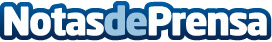 Alacant Desperta regresa al Tossal con su VIII edición del 13 al 15 de mayo Tras el éxito de la Fiesta de Presentación en Las Cigarreras el pasado 2 de abril, Alicante se prepara para 3 días cargados de actuaciones al aire libreDatos de contacto:Dpto. Comunicación685 89 02 44Nota de prensa publicada en: https://www.notasdeprensa.es/alacant-desperta-regresa-al-tossal-con-su-viii Categorias: Artes Visuales Música Literatura Valencia Entretenimiento Eventos http://www.notasdeprensa.es